VIE ASSOCIATIVE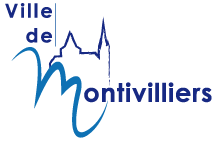 DEMANDE DE SUBVENTION ANNÉE 2020Dossier à retourner à : contact@ville-montivilliers.fr ouMairie de MontivilliersPlace François MITTERRAND76290 Montivilliers1ere demandeRenouvellement de subventionASSOCIATIONNom :	…………………………………………………………………………………………………………………………Adresse du siège social :	…………………………………………………………………………………………………………………………	…………………………………………………………………………………………………………………………	………………………………………………………………………………………………………………………….Tél :	………………………………………………………………………………………………………………………….Objet :	…………………………………………………………………………………………………………………………	…………………………………………………………………………………………………………………………	…………………………………………………………………………………………………………………………Courriel :	………………………………………………………………………………………………………………………….Date de la première déclaration en Préfecture ou Sous-préfecture : …………………………………………………………………………..Date de la dernière modification : 	………………………………………………………………………………………………………………………….N° SIRET :	………………………………………………………………………………………………………………………….Adhésion à une fédération nationale : 	OUI 	laquelle : ……………………………………………………………………	NON Association reconnue d’utilité  publique :	OUI 			NON  Personne à contacter au sujet du dossier de demande de subvention : …………………………………………………………………………………………………………………………………………………………………………………………………………………………………………………………………………………………………………………………………………………………………………..Fonction dans l’association :	………………………………………………………………………………………………………………………….Courriel :	………………………………………………………………………………………………………………………….Téléphone : 	…………………………………………………………………………………………………………………………	Autre membre du Conseil d’Administration (C.A) ou joindre la liste:……………………………………………………………………………………………………………………………………………………………………………………………………………………………………………………………………………………………………………………………………………………………………………………………………………………………………………………………………………………………………………………………………………………………..DOCUMENTS ADMINISTRATIFS OBLIGATOIRES A FOURNIRACTIVITÉ SALARIÉELes bénévolesNombre de bénévoles : …………………………………………………………………………………………………………………………………Fonctions principales : …………………………………………………………………………………………………………………………………..Stabilité du nombre d’adhérents :	OUI 			NON Si non, expliquez l’évolution négative : ……………………………………………………………………………………………………………………………………………………………………………………………………………………………………………………………………………………………………………………………………………………………………………………L’accueil et la prise en compte de l’accessibilité aux personnes en situation de handicap : OUI 	NON Si oui comment : ………………………………………………………………………………………………………………………………………………………………………………………………………………………………………………………………………………………………………………………………………………………………………………………………………………………………………………………………………………………………………………………………………………………………………………Les activitésPrécisez si l’association mène des activités pendant les petites et/ou grandes vacances scolaires :…………………………………………………………………………………………………………………………………………………………………………………………………………………………………………………………………………………………………………………………………………………………………………Pratique des éco-gestes (tri, économie d’énergie, gaspillage alimentaire…) dans le cadre de l’activité. Lesquels :………………………………………………………………………………………………………………………………………………………………………………………………………………………………………………………………………………………………………………………………………………………………………………………………………………………………………………………………………………………………………………………………………………………………Participation de l’association aux actions de la commune lors de manifestations  régionales et/ou nationales. Si oui :………………………………………………………………………………………………………………………………………………………………………………………………………………………………………………………………………………………………………………………………………………………………………………………………………………………………………………………………………………………………………………………………………………………………Les manifestations ou évènements organisés régulièrement par l’association sur la ville de  Montivilliers :………………………………………………………………………………………………………………………………………………………………………………………………………………………………………………………………………………………………………………………………………………………………………………………………………………………………………………………………………………………………………………………………………………………………Le budget Effort d’autofinancement (en %) : ………………………………………………………………………………………………………………………………Le coût de l’équipement obligatoire de l’activité :………….……………………….…………………………….€Les aides en natureMoyens mis à disposition par la ville de Montivilliers (matériel, communication, autres) :………………………………………………………………………………………………………………………………………………………………………………………………………………………………………………………………………………………………………………………………………………………………………………………………………………………………………………………………………………………………………………………………………………………………Lieux mis à disposition par la ville de Montivilliers :………………………………………………………………………………………………………………………………………………………………………………………………………………………………………………………………………………………………………………………………………………………………………………………………………………………………………………………………………………………………………………………………………………………………DEMANDE DE SUBVENTION DE FONCTIONNEMENTMontant de la subvention accordée en 2019 ………………………………………………………………………………Montant de la subvention sollicitée en 2020 : …………………………………………………………………………….DEMANDE DE SUBVENTION EXCEPTIONNELLEDescription du projet (motivation de la subvention sollicitée). Pièce à joindre obligatoirement : budget prévisionnel du projet 2020 équilibré.…………………………………………………………………………………………………………………………………………………………………………………………………………………………………………………………………………………………………………………………………………………………………………………………………………………………………………………………………………………………………………………………………………………………………………………………………………………………………………………………………………………………………………………………………………………………………………………………………………………………………………………………………………………………………………………………………………REMARQUES / SUGGESTIONS………………………………………………………………………………………………………………………………………………………………………………………………………………………………………………………………………………………………………………………………………………………………………………………………………………………………………………………………………………………………………………………………………………………………………………………………………………………………………………………………………………………………………………………………………………………………………………………………………………………………………………………………………………………………………………………………………..Date, signature du / de la président-e :						Cachet :Il vous est possible, si vous le souhaitez :d’obtenir un soutien technique pour la mise en forme de ce document en contactant le service environnement santé prévention et cadre de vie.De rencontrer, sur rendez-vous, Mme Virginie LAMBERT, adjointe au maire.SERVICE ENVIRONNEMENT SANTÉ PRÉVENTION ET CADRE DE VIE7 BIS RUE PABLO PICASSO76290 MONTIVILLIERSTél : 02.35.13.60.08Courriel : vie.associative@ville-montivilliers.frTOUT DOSSIER INCOMPLET NE POURRA ÊTRE PRIS EN COMPTECOMPOSITION DU BUREAU ET / OU DU CONSEIL D'ADMINISTRATIONCOMPOSITION DU BUREAU ET / OU DU CONSEIL D'ADMINISTRATIONCOMPOSITION DU BUREAU ET / OU DU CONSEIL D'ADMINISTRATIONCOMPOSITION DU BUREAU ET / OU DU CONSEIL D'ADMINISTRATIONCOMPOSITION DU BUREAU ET / OU DU CONSEIL D'ADMINISTRATIONCOMPOSITION DU BUREAU ET / OU DU CONSEIL D'ADMINISTRATIONCOMPOSITION DU BUREAU ET / OU DU CONSEIL D'ADMINISTRATIONNomPrénomAdresseCourrielTéléphonePrésident-ePrésident-eVice                           président-eVice                           président-eTrésorier-èreTrésorier-èreTrésorier-ère adjointeTrésorier-ère adjointeSecrétaireSecrétaireSecrétaire adjoint-eSecrétaire adjoint-eCadre réservé à l’administrationImprimé demande de subvention complété et signéCompte-rendu de la dernière assemblée généraleRIBAttestation d’assurance année 2020Budget prévisionnel de fonctionnement équilibré 2020Compte de résultat détaillé 2019Bilan financier détaillé de la dernière année écouléeCopie du premier récépissé de déclaration en  Préfecture ou Sous-préfectureCopie des statutsFonctionTypes de contrats                        (CDI, CDD…)Temps pleinTemps partielLes adhérentsMontivillonsNon MontivillonsTotalNombre d'adhérentsMontivillonsNon MontivillonsSans emploiEnfantCouple / singleMontant de l’adhésionActivitésPublicsFréquenceLieux